当日の内容についての質問等は、メールでお問合わせください。※浜松商工会議所浜松医工連携研究会（橋本秀比呂代表幹事）は、はままつ医工連携拠点とともに、健康医療関連産業の参入を目指す企業を支援する為の様々な活動を行っています。ご関心のある方は下記迄お問合せください。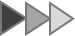 ※ご記入いただいた内容は、当事業の参加者把握のために利用する他、事務連絡や関連事業の情報提供のために利用することがありますが、第三者に公開するものではありません。【申し込み・問い合わせ】浜松商工会議所　工業振興課（TEL053-452-1116 / FAX:053-459-3535）
　                     E-mail:kogyo@hamamatsu-cci.or.jp日時2021年9月22日（水）16：30～18：30会場オンライン（Zoom）により開催　　※オンラインのみの開催に変更となりました。講演会16：30～18：30①看護学科からの現場及び業務紹介浜松医科大学医学部　臨床看護学講座　成人看護学　教授　佐藤　直美　先生②脳神経外科からの現場及び業務紹介　  浜松医科大学医学部　脳神経外科学講座　助教　根木　宏明　先生※講演の順番は前後する場合があります。あらかじめご承知おきください事業所名電話番号電話番号所 在 地ＦＡＸＦＡＸ参加者名所属・役職E-mailE-mail参加者名所属・役職E-mailE-mail